節目提及以下哪兩個省份在清末時，煙民的比例較高？ 把林則徐銷毀鴉片的方法按先後次序排列。延伸閱讀　《林則徐嚴厲禁煙，鴉片商伺機反撲？》　　　　　　　　　https://chiculture.org.hk/tc/china-five-thousand-years/437觀看短片《虎門銷煙》(第8集)，回答以下問題，圈出適當的英文字母，或在   內填上答案。 https://chiculture.org.hk/tc/historystory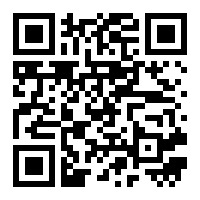 湖南B. 廣東C. 福建D. 廣西鴉片和石灰混合後產生煙和泡。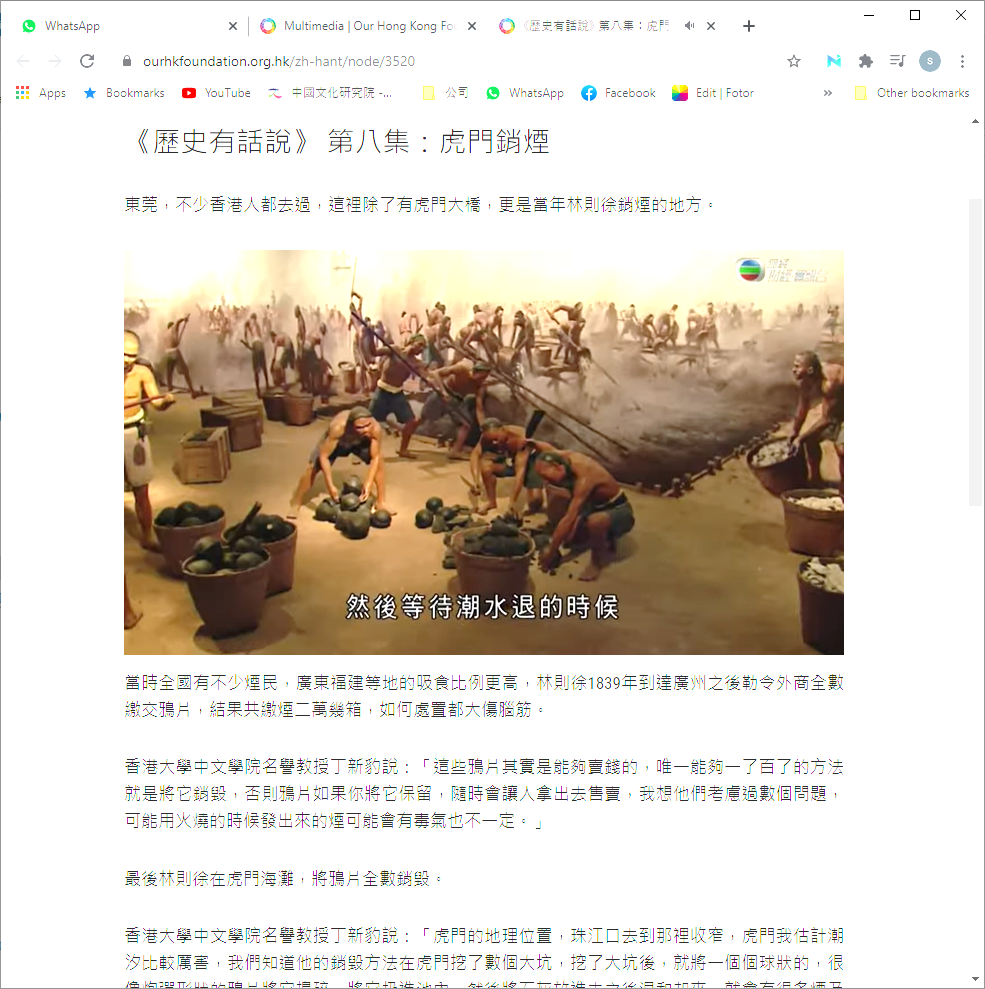 鴉片和石灰混合後產生煙和泡。鴉片和石灰混合後產生煙和泡。鴉片和石灰混合後產生煙和泡。B. 把鴉片搗碎。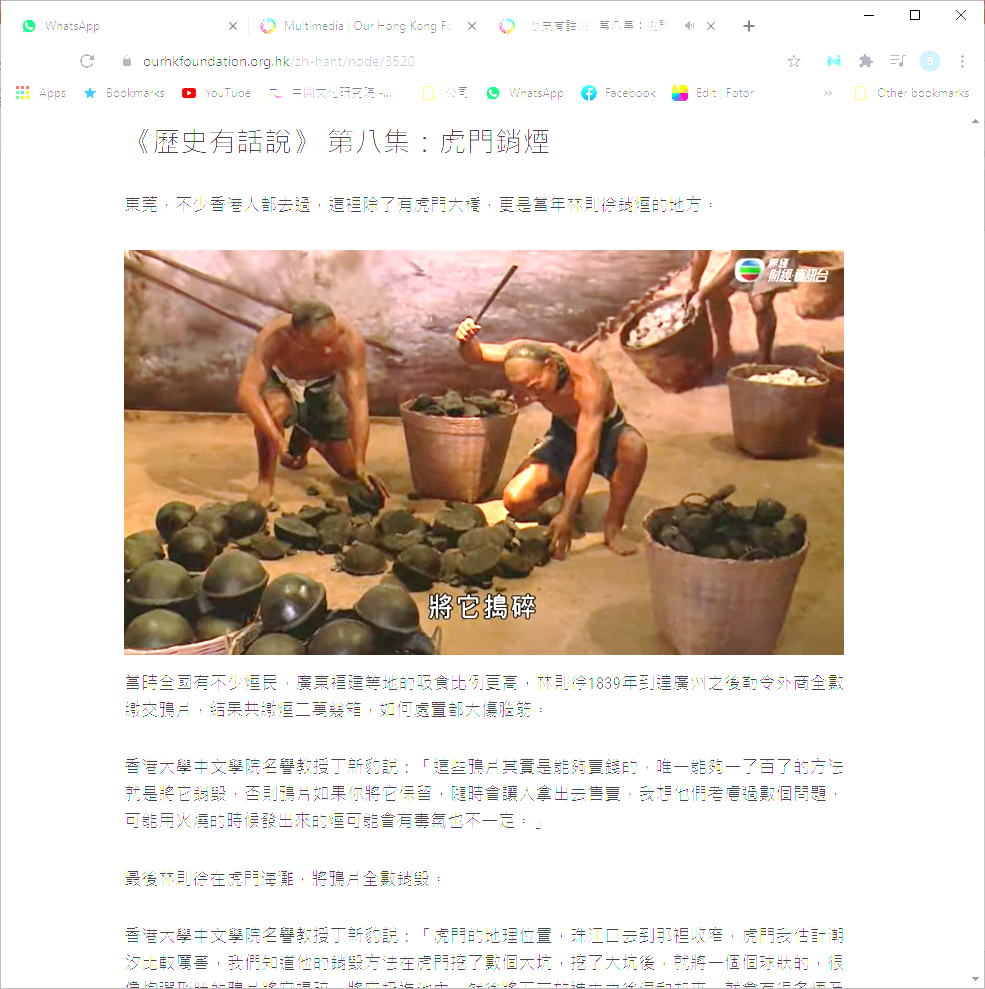 B. 把鴉片搗碎。B. 把鴉片搗碎。C. 在虎門海邊挖幾個大坑。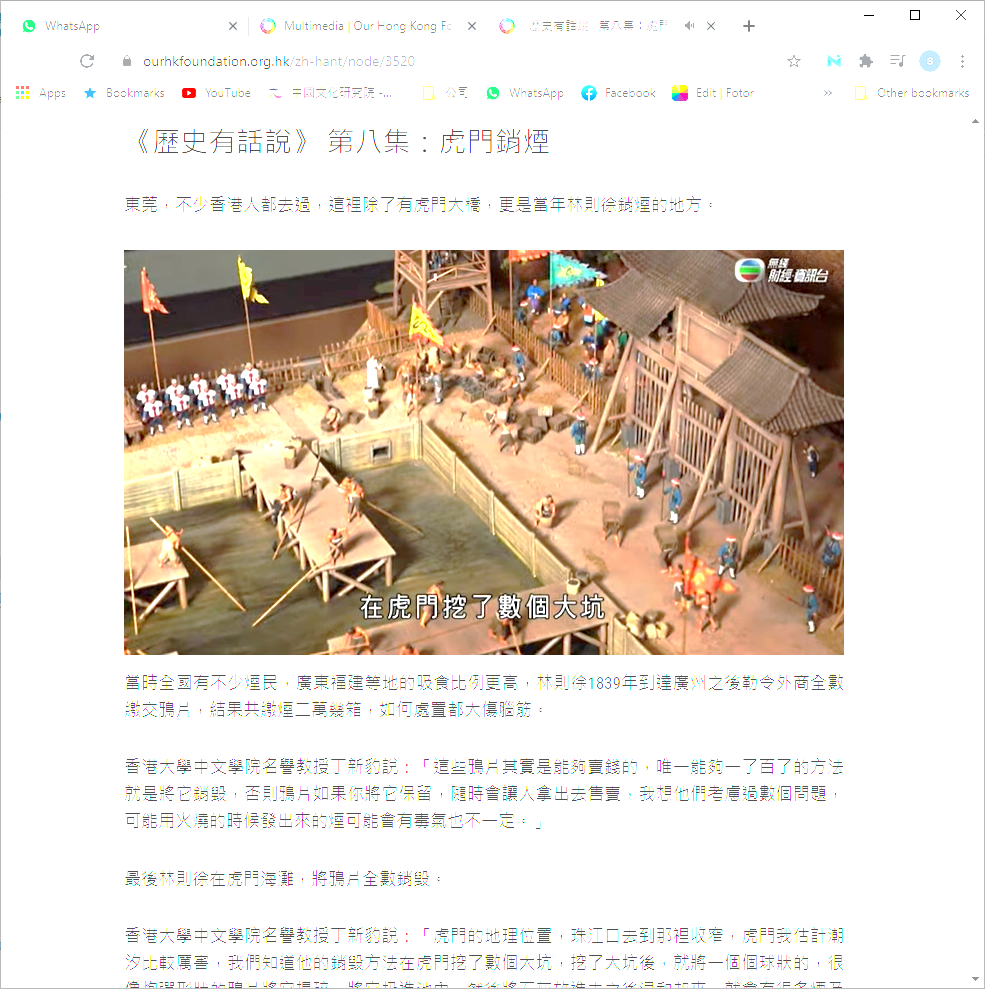 C. 在虎門海邊挖幾個大坑。C. 在虎門海邊挖幾個大坑。C. 在虎門海邊挖幾個大坑。D. 把鴉片扔進大坑裏。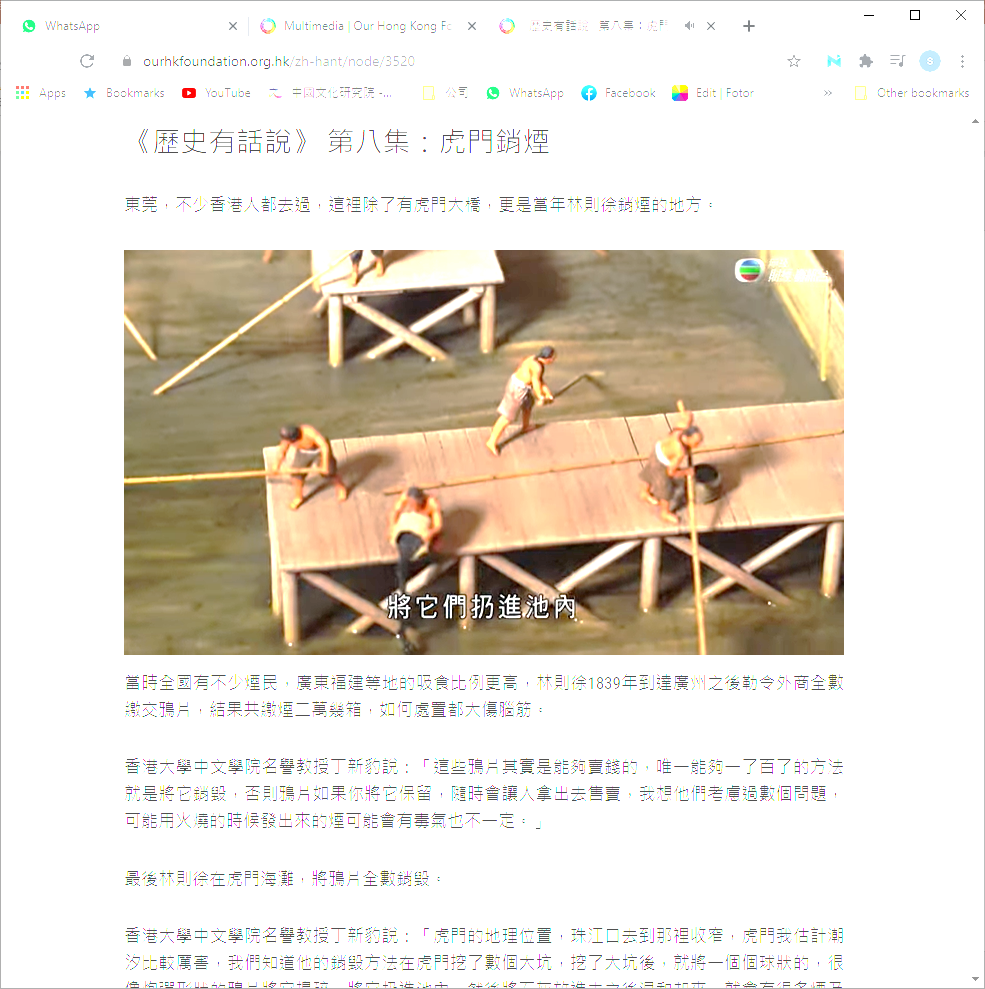 D. 把鴉片扔進大坑裏。D. 把鴉片扔進大坑裏。E. 把鴉片混和石灰。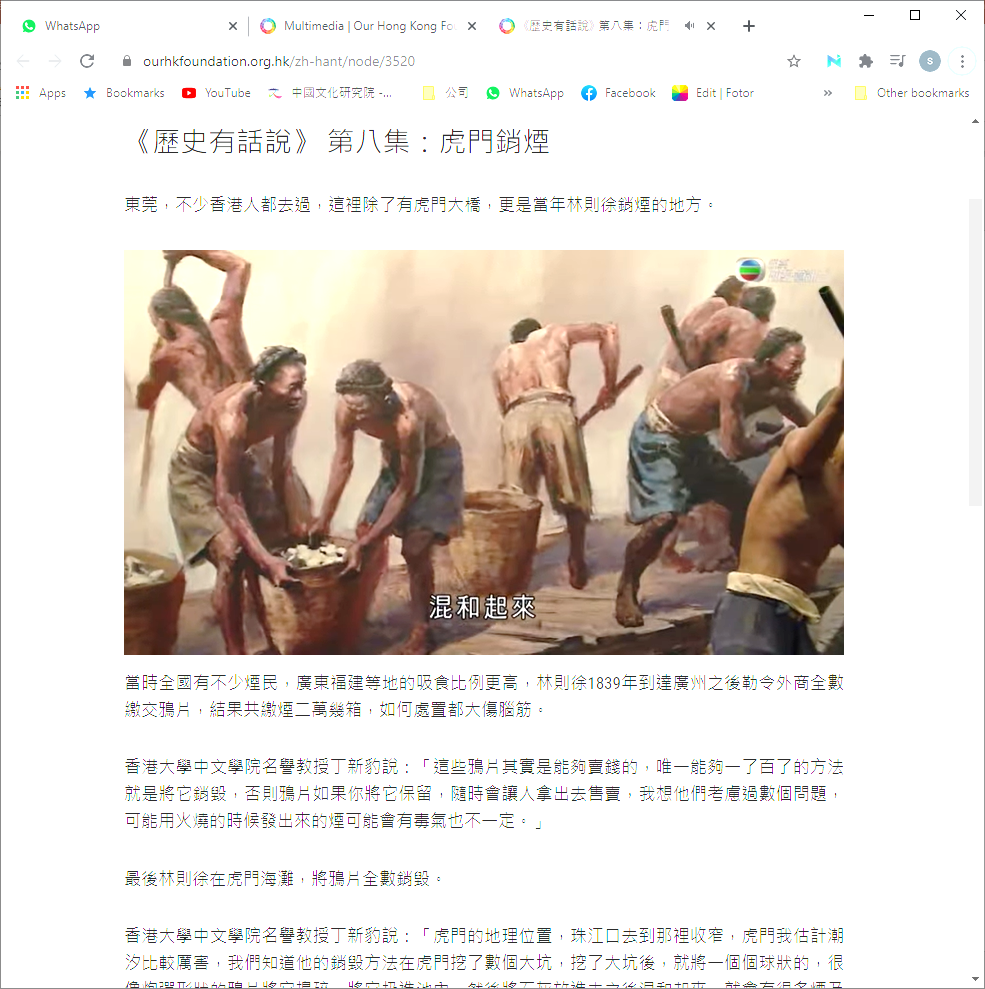 E. 把鴉片混和石灰。E. 把鴉片混和石灰。E. 把鴉片混和石灰。F. 鴉片被沖到大海裏。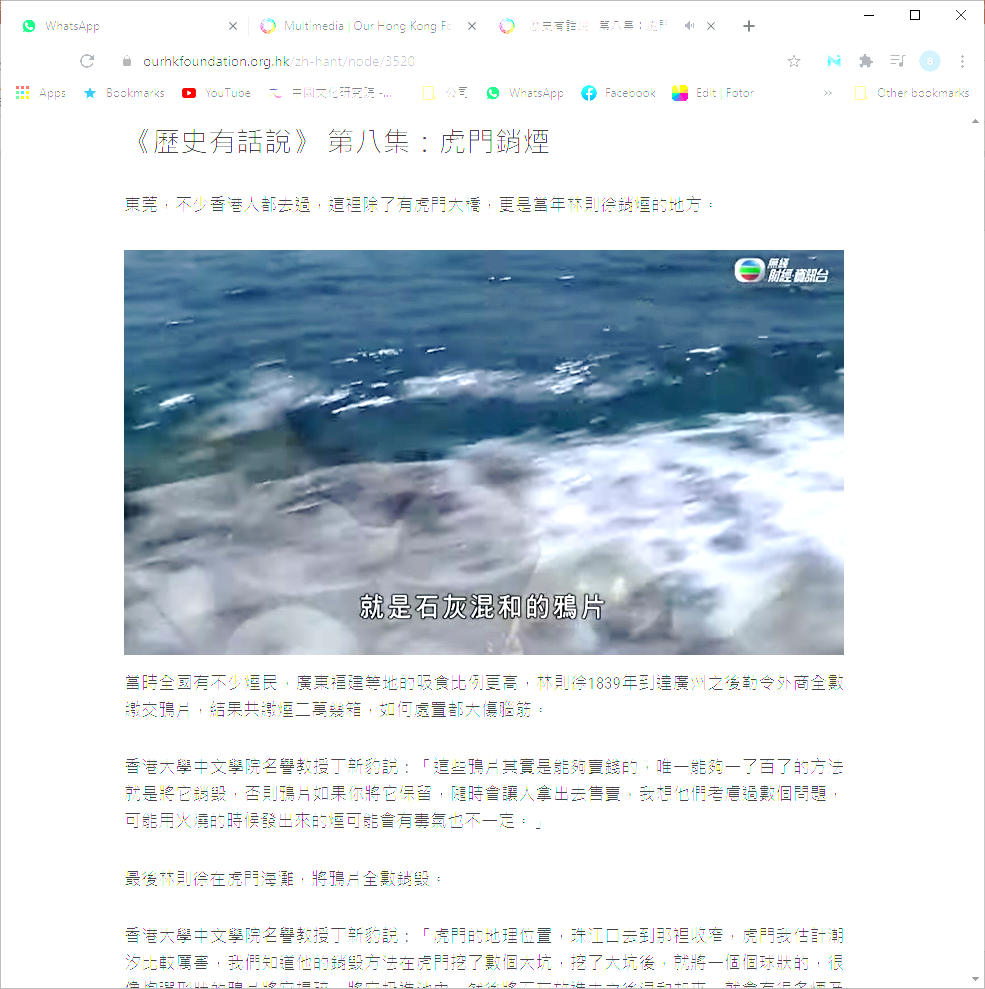 F. 鴉片被沖到大海裏。F. 鴉片被沖到大海裏。